.Intro: 32 counts on heavy beat (start on main vocal)CROSS ROCK, SIDE, CROSS, ¼ L BACK, ¼ L SIDE, CROSS & HEEL & CROSS SHUFFLER CHASSE, BEHIND, ¼ R, FORWARD, HEEL SWITCHES*Restarts on walls 2, 4, 6 and 8R SIDE WITH DIP, TOUCH, L SIDE WITH DIP, TOUCH, REPEATR FORWARD MAMBO, L BACK MAMBO, R KICK & POINT, L KICK & POINTStart AgainRestarts: On walls 2, 4, 6 and 8, dance to count 16&, then Restart dance.Contact: john_nkt@yahoo.comSupa Incredible Luv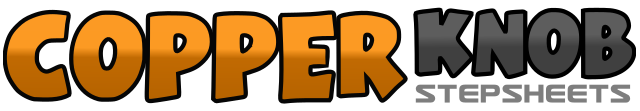 .......Count:32Wall:4Level:Intermediate.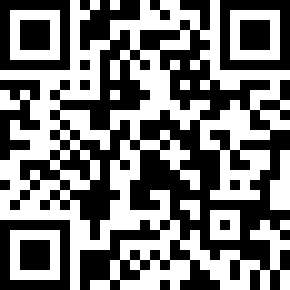 Choreographer:John Ng (SG) - April 2014John Ng (SG) - April 2014John Ng (SG) - April 2014John Ng (SG) - April 2014John Ng (SG) - April 2014.Music:Supa Luv - TEEN TOPSupa Luv - TEEN TOPSupa Luv - TEEN TOPSupa Luv - TEEN TOPSupa Luv - TEEN TOP........1&2Rock right over left, recover onto left, step right to right3&4Cross left over right, ¼ turn left step back on right, ¼ turn left step left to left5&6&Cross right over left, step left to left, touch right heel forward diagonally right, step right beside left7&8Cross left over right, step right to right, cross left over right1&2Step right to right, step left beside right, step right to right3&4Step left behind right, ¼ turn right step forward on right, step forward on left5&6&Touch right heel forward, step right beside left, touch left heel beside right, step left beside right7&8&Touch right heel forward, step right beside left, touch left heel beside right, step left beside right1-2Step right to right and dip down bending knees, touch left toe beside right and straighten up3-4Step left to left and dip down bending knees, touch right toe beside left and straighten up5-6Step right to right and dip down bending knees, touch left toe beside right and straighten up7-8Step left to left and dip down bending knees, touch right toe beside left and straighten up1&2Rock forward on right, recover onto left, step back on right3&4Rock back on left, recover onto right, step forward on left5&6Kick right foot forward, step right beside left, point left toe to left7&8Kick left foot forward, step left beside right, point right toe to right